Agenda for Professional Education CouncilApril 26, 2023 from 4:00-5:00 p.m. Blue Ridge Conference RoomProfessional Education Council SharePoint siteWelcome and AnnouncementsPatricia opened the meeting at 4:00 pm Approval of Minutes from February 20, 2023Minutes from February 20,2023 unanimously approved.Associate Dean’s ReportPatricia gave the report and highlighted 5 areas of successful work and progress that PEC has made over the past 5 years. Teacher and Professional Education at WCUWe have navigated the challenges of COVID-19 very well over the past 5 years.CAEP Accreditation- Thank you to PEC for being a team as we navigated the CAEP reportChanging landscape of Teacher Education- holding onto the high quality of teacher education programs and preparing people to be ready to be teachers in schools.Advocacy- There are so many people that are advocating for Teacher Education at WCU. DEI Work- We have been intentional with taking action to pursue diversity, equity, and inclusion through our Call Me MiSTER and STEP programs. Monthly EPP Meetings with DPI  (Upcoming Dates: 5/5, 6/3, 7/10, 8/7, 9/8)NCACTE Advocacy Updates (April update published 4/26.)Over 400 bills that have to do with education have been filed; few are past committee.  You can track bills of interest to P-16 here.Micro credentials, competency-based systems, and initial licensure are items to watch and consider.More community college EPPs in approval processNCACTE News Launched, an NCACTE Business Newsletter, on the NCACTE WebsiteCurriculumOne of PEC’s roles is to approve new professional education courses and programs and revisions of professional education courses and programs.  This happens sequentially after the college-level curriculum committee approval.  In addition, the PEC Chair/Director of Teacher Ed can approve minor changes and inform PEC.  Items for PEC vote include:Psychology (S.S.P.) Students will complete a thesis to fulfill graduate requirements.The GRE will no longer be required for applicants with an undergraduate GPA of 3.2 or higherMotion made to approve, motion seconded, motion approvedHPE - 430 - Culturally Responsive Classroom Management for Health & Physical EducationHPE - 488 - Health & Physical Education Internship I HPE - 489 - Health & Physical Education Internship II Health and Physical Education, BSEdHPE 430- The name and course number are being changed.HPE 488- Updates the number of credit hours a student receives depending on how many hours a week they spend in their schools.HPE 489- Removed the K-8 designation so that it is open to all education students.HPE BSEd- Changed to number of credit hours required for the major to 123 hours.Motion made to approve changes as a group, motioned seconded, motion was approved. Middle Grades Education, BSEd The Middle Grade Education numbers were very low. They wanted to move the course under the secondary education content. They cut the program’s hours to reach 120 hours. EDMG - 409 - Internship Seminar for Middle School TeachingIncrease course hours from 2-3EDMG - 412 - Internship Seminar for Interdisciplinary Middle Grades Methods Shifting course hours from 2 hours to 3 hours.  Updated the title and course description. EDMG - 418 - Interdisciplinary Methods in Middle Grades EducationEDMG - 421 - Internship Seminar for Responsive Teaching A motion was made by Carrie, a second motion was made by Tom, and the Middle Grade Education changes were approved as a group.Elementary Education, BSEdUpdate to the required Spanish courses listed in the catalogEnglish, BSEdRenumbering to be more inclusive to transfer studentsEmily made a motion to approve, and Cathy seconded. Motion Approved for both Elementary and English proposals BK - 473 - Internship IIncreasing the number of hours from 4 hours to 6 hours to account for edTPABK - 483 - Internship IIDecreasing the number of hours from 10 to 8 hours. Certificate in BKChanging the way this program is managed so that students can be recommended for licensure, perform degree audits, and allow the college to count program completers. Certificate in BK Add-on Licensure ProgramMotion to approve BK program changes as a group made by Holly and Second made by Pam. Motion approvedProposals that have been approved by the PEC Chair since we last met include:ANTH - 370 - Human Biological VariationANTH - 419 - Families and HouseholdsENGL - 211 - Introduction to Film and LiteratureENGL - 212 - Introduction to Creative Writing and EditingENGL - 213 - Introduction to Professional Writing and EditingENGL - 213 - Introduction to Professional Writing and EditingENGL - 214 - Introduction to Public Rhetorics ENGL - 215 - Descriptive LinguisticsENGL - 326 - Schools, Laws, and Language ENGL - 421 - Fairy Tale, Myth, and LegendENGL - 498 - Jobs in the Changing WorkplaceBusinessProfessional Education Sequence Professional Development Model Discussion (Amanda Chapman. In preparation, please review the proposal and be ready to discuss PES PD Revisions_Draft.docx)Shows the alignment between our curriculum and the CAEP accreditation standards. To ensure that the PD our interns are attending are applicable and useful. We hope this will show the gaps that we need to focus on in our curriculum. Amanda collected feedback regarding the model. To view the feedback please follow the link below. PEC_Feedback_4.26.23.docxNote: Please stay for our SUTEP Grant Sharing Day from 5:15-7:00pm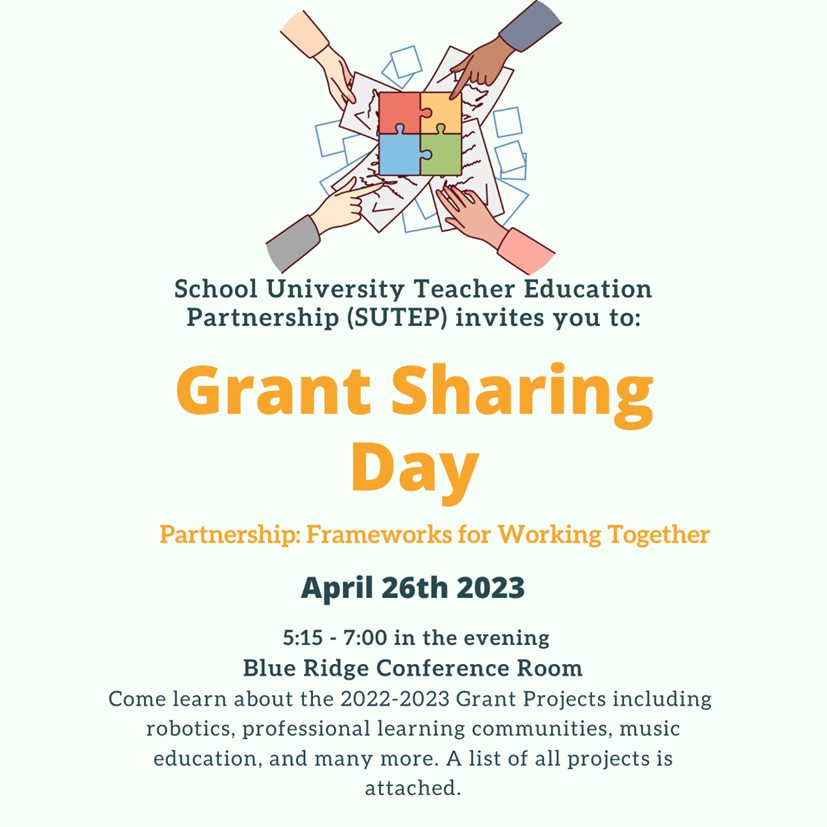 Emily Virtue (Proxy for Heidi Von Dohlen)Nathan BorcheltFrank Forcino (Proxy for Michael Boatright)Holly PinterJeananne Nichols (Proxy for Travis Bennet)Tom WattersonErin Callahan (Proxy for Eleanor Petrone)Terry RoseCathy Grist (Proxy for Karena Cooper-Duffy)Carrie RogersPatricia BrickerTodd StephenAmanda ChapmanAngela LunsfordLee NicklesCarmen HuffmanRachel WikeC Y WangJenny StewartPam BuskeyKelly TracyMyra WatsonJoy HowardAdrienne Stuckey